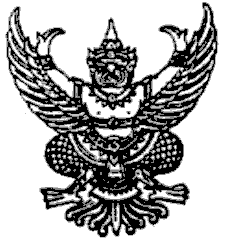 ที่ ...................................................                                                 ศาลากลางจังหวัดนราธิวาส          ถนนศูนย์ราชการ นธ 96000						   วันที่....................................................เรื่อง ขอให้ไปทำสัญญาจ้างเรียน กรรมการผู้จัดการ บริษัท..../หุ้นส่วน ผู้จัดการ ห้างหุ้นส่วนจำกัด.........................อ้างถึง ใบเสนอราคาของผู้รับจ้าง ลงวันที่...............................................		ตามใบเสนอราคาที่อ้างถึง บริษัท/ห้าง..................ได้เสนอราคาจ้าง                             ก่อสร้าง.........................................................เป็นเงินทั้งสิ้น..........................บาท (………………)                 ตามประกาศจังหวัดนราธิวาส ลงวันที่................................... นั้น		บัดนี้ จังหวัดนราธิวาสได้ตกลงจ้าง บริษัท/ห้าง..................................เป็นผู้รับจ้างก่อสร้างรายการดังกล่าว จึงขอให้บริษัท/ห้าง............................................นำหลักฐานประกอบการทำสัญญามามอบให้จังหวัดในวันที่............................. เวลา ……………………น. ณ ............................ดังนี้หลักประกันสัญญา ซึ่งค้ำประกันในวงเงิน..........................บาทหนังสือมอบอำนาจให้ทำสัญญาจ้าง (กรณีมอบอำนาจ)สำเนาหนังสือรับรองการจดทะเบียน และสำเนาบัญชีเงินฝากธนาคารตราสำคัญ (ถ้ามี)อากรแสตมป์ (สลักหลังตราสาร) จำนวน..........................บาท จึงเรียนมาเพื่อดำเนินการต่อไป  ขอแสดงความนับถือ     (………………………………………….)        หัวหน้าหน่วยงานของรัฐ/ผู้รับมอบอำนาจ(ระบุชื่อหน่วยงาน)………….โทร....................โทรสาร..............................